OSNOVNA ŠKOLA MARKA MARULIĆA SINJUlica Vladimira Nazora, 21230 SinjJelovnik za matičnu školuAlergeni se popisuju prema Uredbi (EU) 1169/2011 o informiranju potrošača o hrani, uz dodatak mogućnosti kontaminacije glutenom.Svaki dan u tjednu je na ponudu učenicima koji to žele i voće (kivi, jabuka, naranča, mandarina, banana) Područne škole su u sustavu podjele marendi kod pekare „Tenžera“ u dogovoru s roditeljima.Napomena: Moguće su izmjene u jelovniku ovisno o sezoni i mogućnostima dobavljačaDobar tek! Napomena: Moguće su izmjene u jelovniku ovisno o sezoni i mogućnostima dobavljačaDobar tek! 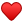 MLIJEČNI OBROK ZA UČENIKE OD 1. DO 8. RAZREDAPONEDJELJAKKruh, sir, šunka, parizer (Poliko), jogurt (obični, voćni)UTORAKPiroška (sir, čokolada) ili mafin, jogurt (obični, voćni)SRIJEDABijeli kruh, sirni namaz, čajna pašteta, Lino Lada, čaj (šipak, voćni)ČETVRTAKKrafna (čokolada, marmelada), mlijeko, kakao, jogurt (obični, voćni) PETAKPahuljice (kukuruzne, čokoladne), jogurt, mlijeko